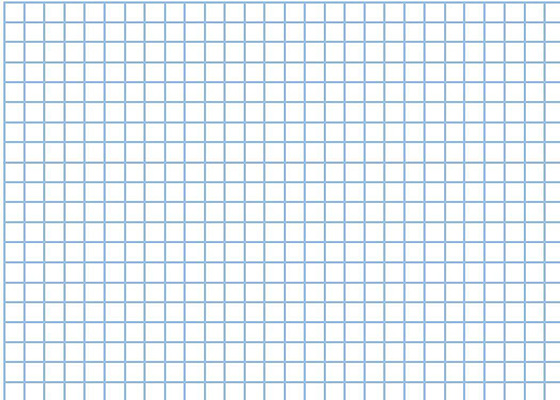 Name: _______________________________				Date______________________